Уважаемые коллеги!На сайте Общероссийского Профсоюза образования сообщалось о проведении  15 декабря 2015 г. Департаментом государственной политики в сфере общего образования Министерства образования и науки Российской Федерации заседания круглого стола на тему правового регулирования рабочего времени педагогических работников, в котором принимали участие представители Федеральной службы по труду и занятости, Департамента образования города Москвы, органов исполнительной власти субъектов Российской Федерации, Всероссийского совета директоров школ, различных общественных организаций. Перед участниками круглого стола от Общероссийского Профсоюза образования выступили Заместитель Председателя М.В. Авдеенко и эксперт отдела по вопросам общего образования аппарата Общероссийского Профсоюза образования В.Н. Понкратова с подробной презентацией «Исторические аспекты регулирования рабочего времени педагогических работников», содержащей также обоснования недопустимости применения к учителям продолжительности рабочего времени, составляющей 36 часов в неделю. В настоящее время информация и презентация размещены пресс-службой Профсоюза 16.12.2015 
в рубрике «Деятельность» по теме «Рабочее время» на сайте http://www. eseur.ru.Следует отметить, что, несмотря на принятые Минобрнауки России нормативные правовые акты и дополнительные разъяснения к ним по вопросам регулирования рабочего времени педагогических работников, а также широко распространяемые  Общероссийским Профсоюзом образования информационные материалы, комментарии, в том числе размещаемые на сайте Профсоюза для свободного с ними ознакомления, эта тема, в особенности касающаяся рабочего времени учителей, продолжает обсуждаться на страницах «Учительской газеты», «УГ Москва», «Российской газеты», на различных сайтах и форумах в сети «Интернет». При этом в ряде публикаций и высказываний на указанную тематику содержится искаженная и недостоверная информация, не учитывающая всех нормативных правовых актов, регулирующих рабочее время  учителей, педагогов дополнительного образования, тренеров-преподавателей, преподавателей организаций, реализующих образовательные программы среднего профессионального образования (то есть упомянутых в пункте 2.8 приложения 1 
к приказу Минобрнауки России от 22 декабря 2014 г. № 1601), которое связано 
с выполнением:– педагогической работы в пределах нормируемой его части в виде фактической учебной нагрузки, которая с письменного согласия может превышать или быть ниже установленной за ставку заработной платы нормы часов педагогической работы, что увеличивает или уменьшает нормируемую часть рабочего времени;– других должностных обязанностей, предусмотренных квалификационными характеристиками по указанным должностям, поскольку рабочее время этих педагогических работников не ограничивается только выполнением учебной нагрузки, что относится к особенностям режима их рабочего времени (пункт 2.3 Положения об особенностях режима рабочего времени и времени отдыха педагогических и других работников образовательных учреждений, утвержденного приказом Минобрнауки России от 27 марта 2006 г. № 69);– дополнительных видов работ, выполняемых с письменного согласия работника за дополнительную оплату (абзац шестой пункта 2.3 указанного Положения). К дополнительными видам работ относятся такие их виды, как классное руководство, проверка письменных работ, заведование учебными кабинетами и др.  О недостоверности информации свидетельствует, к примеру, статья «Один 
в школе», опубликованная в «Российской газете» (Федеральный выпуск № 6870 
от 12 января 2016 г.), в которой сообщается, что «минобрнауки, педагоги и представители всех заинтересованных ведомств договорились, что весной 2016 г. может пройти проверка минтруда в школах», тогда как на заседании круглого стола в Минобрнауки России Заместитель Председателя Общероссийского Профсоюза образования М.В.Авдеенко проинформировал участников о проведении с 1 марта по 1 апреля 2016 г. общепрофсоюзной тематической проверки по теме: «Соблюдение трудового законодательства при заключении и изменении трудовых договоров с работниками организаций» (ОТП-2016 г.) в соответствии 
с постановлением Исполкома Общероссийского Профсоюза образования 
от 9 декабря 2015 г. № 3-2 (включено в план работы Центрального Совета Общероссийского Профсоюза образования на 1 полугодие 2016 г.). Поскольку сведения, связанные с режимом рабочего времени, временем отдыха, а также с объемом учебной нагрузки педагогических работников, являются обязательными для включения в трудовой договор, то, следовательно, при проверке  трудовых договоров по вопросам рабочего времени необходимо отмечать, как нарушение:– закрепление фиксированной продолжительности рабочего времени 36 
(не более 36) в неделю у учителей и других педагогических работников, предусмотренных в п. 2.8. приложения 1 к приказу Минобрнауки России 
от 22 декабря 2014 г. № 1601;– отсутствие у педагогических работников, поименованных  в разделах II-VI приложения 2 к приказу Минобрнауки России от 22 декабря 2014 г. № 1601, указания на фактический объем учебной нагрузки, определяемый ежегодно 
в порядке, установленном в разделах  I-VI этого же приложения;– отсутствие указания на выполняемые педагогическим работником дополнительные обязанности за дополнительную оплату (в случае их возложения на работников с их письменного согласия), а также  на размеры оплаты их труда за дополнительную работу. Необходимо также отмечать как нарушение порядка заключения трудовых договоров (дополнительных соглашений к трудовому договору), предусмотренного пунктами 5.3 и 5.4 приложения 2 к приказу Минобрнауки России от 22 декабря 
2014 г. № 1601, с руководителями образовательных организаций, их заместителями, другими работниками организаций, замещающими одновременно в той же организации должности педагогических работников по выполнению учебной (преподавательской) работы.  Просим при проведении общепрофсоюзной тематической проверки по соблюдению трудового законодательства при заключении и изменении трудовых договоров с работниками организаций учесть настоящие разъяснения, а также  довести их до сведения органов государственной власти субъектов РФ, осуществляющих государственное управление в сфере образования.Одновременно просим в порядке и сроки, предусмотренные постановлением Исполкома Общероссийского Профсоюза образования от 9 декабря 2015 г. № 3-2,  направлять копии трудовых договоров, отражающие указанные недостатки, а также иные нарушения, выявленные в ходе ОТП-2016 г.  Приложение: на 1 листе.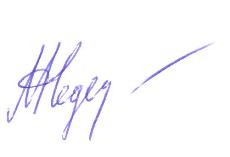 Заместитель Председателя                                         М.В.Авдеенко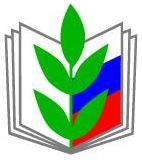 ПРОФСОЮЗ РАБОТНИКОВ НАРОДНОГО ОБРАЗОВАНИЯ И НАУКИ РОССИЙСКОЙ ФЕДЕРАЦИИ(ОБЩЕРОССИЙСКИЙ ПРОФСОЮЗ ОБРАЗОВАНИЯ)ЦЕНТРАЛЬНЫЙ СОВЕТг. Москва, 119119, Ленинский пр. 42
тел. (495) 938-8777   факс (495) 930-6815
E-mail: eduprof@spectrnet.ru    http://www.eseur.ruПредседателям региональных  (межрегиональных) организаций 10 февраля 2016 г. № 73Председателям региональных  (межрегиональных) организаций Председателям региональных  (межрегиональных) организаций 